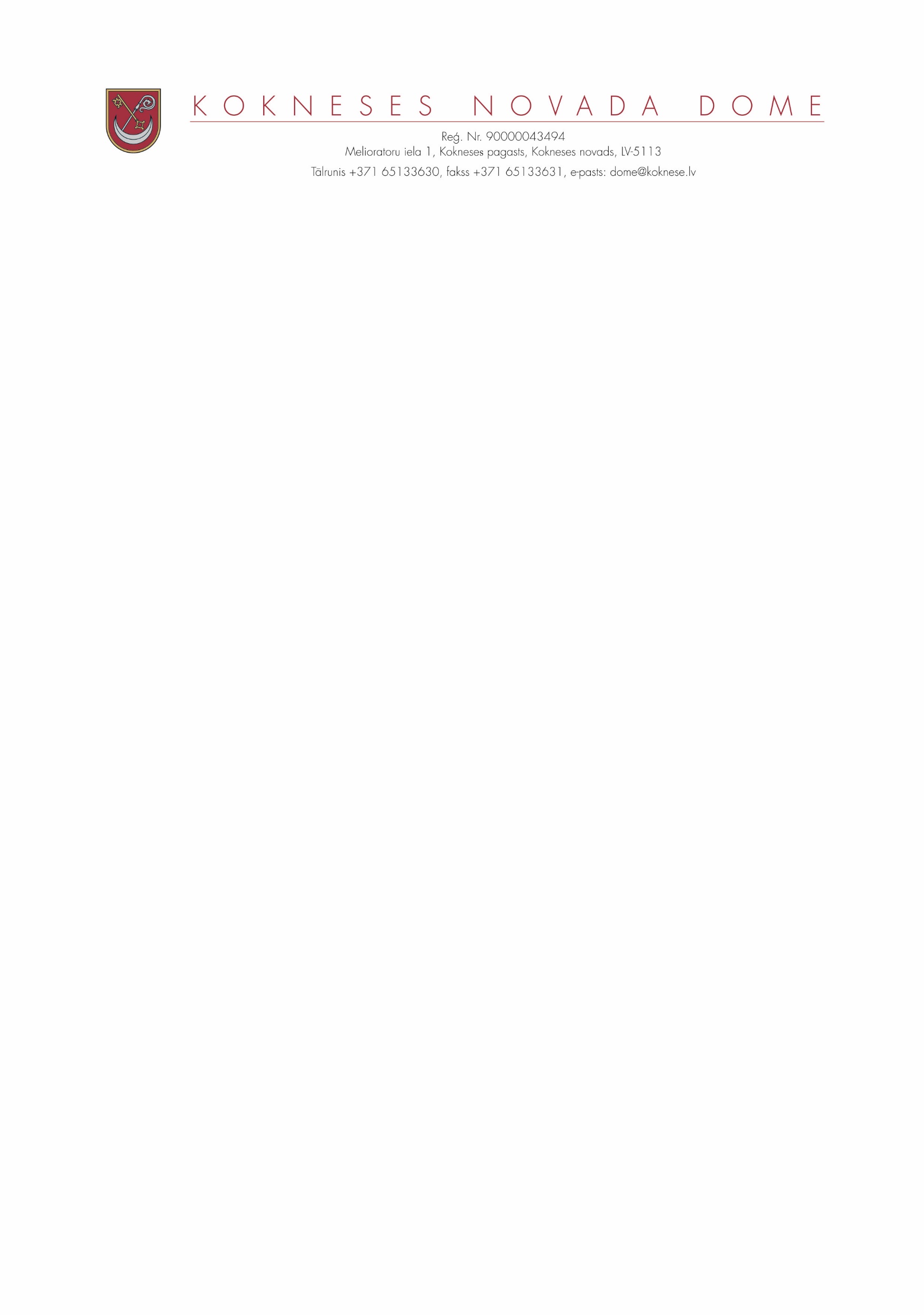 SĒDES PROTOKOLA IZRAKSTSKokneses  novada Kokneses pagastā2019.gada 18.decembrī								Nr.165.13.Par nekustamā īpašuma Vērenes ielā 14,  Koknesē, Kokneses pagastā  otro izsoli_______________________________________________________________________________________________________ Nekustamais  īpašums ar kadastra Nr. 32600140224  Vērenes ielā 14, Koknesē, Kokneses pagastā, Kokneses novadā  sastāv no   viena zemes gabala ar kadastra apzīmējumu 32600140224 ar platību 1706 m2 ar zemes lietošanas mērķi -  individuālo dzīvojamo māju apbūve– kods 0601; Nekustamais īpašums ar kadastra Nr. 32600140224 Vērenes ielā 14, Koknesē, Kokneses pagastā, Kokneses novadā, zemesgrāmatā reģistrēts uz Kokneses novada domes vārda Kokneses pagasta zemesgrāmatas nodalījumā Nr. 100000591621.  Lai minēto nekustamo īpašumu varētu atsavināt tika veikta nekustamā īpašuma sertificēta vērtēšana un 2019.gada 14.oktobrī saņemts vērtējums. Ar Kokneses novada domes 2019.gada 30.oktobra sēdes lēmumu Nr.9.10. tika izsludināta pirmā izsole uz kuru bija jāpiesakās līdz 2019.gada 6.decembra plkst.10.00  ar atsavināšanas izsoles sākuma cenu  7450,00 euro (septiņi tūkstoši četri simti piecdesmit euro 00 centi). Publiskas personas  mantas atsavināšanas likuma 32.panta pirmā daļa nosaka, ka rīkojot otro izsoli izsoles sākuma cenu var pazemināt līdz 20%.Kokneses novada domes Mantas vērtēšanas un objektu  apsekošanas komisija, ņemot vērā Publiskas personas  mantas atsavināšanas likuma 32.pantu Kokneses novada, Kokneses pagasta, Kokneses, Vērene ielas 14  nekustamajam īpašumam ar kadastra Nr. 32600140224 noteikusi nosacīto atsavināšanas cenu  5 960,00 euro (pieci tūkstoši deviņi simti sešdesmit euro 00 centi). Pamatojoties uz minēto un saskaņā  ar  Publiskas personas  mantas atsavināšanas likuma 3.panta pirmās daļas 1.punktu un otro daļu;  4.panta pirmo un trešo daļu; 5.panta pirmo daļu; 8.panta sesto  daļu; 10.panta pirmo un otro daļu, 32.panta pirmo daļu , Kokneses novada domes 27.03.2013. saistošajiem noteikumiem Nr.4 „Kokneses novada teritorijas plānojuma 2013.-2024.gadam Teritorijas izmantošanas un apbūves noteikumi un Grafiskā daļa”,  ņemot vērā Finanšu un attīstības pastāvīgās komitejas 11.12.2019.ieteikumu, atklāti balsojot, PAR -14 ( Ilgonis Grunšteins, Dāvis Kalniņš, Pēteris Keišs, Rihards Krauklis,  Jānis Krūmiņš, Jānis Liepiņš,  Raina Līcīte,  Henriks Ločmelis, Ivars Māliņš,  Jānis Miezītis, Edgars Mikāls,,  Ziedonis Vilde Māris Reinbergs, Dainis Vingris), PRET-nav, ATTURAS- nav, Kokneses novada dome NOLEMJ:1. Pārdot atklātā otrā izsolē ar augšupejošu soli Kokneses novada domei piederošu  nekustamo īpašumu  ar kadastra Nr. 32600140224  Vērenes ielā 14, Koknesē, Kokneses pagastā, Kokneses novada, zemes gabalu  1706 m2 platībā  ar zemes lietošanas mērķi -  individuālo dzīvojamo māju apbūve– kods 0601;2. Noteikt, nekustamā īpašuma  ar kadastra Nr. 32600140224  Vērenes ielā 14, Koknesē, pārdošanas izsoles sākumcenu  5 960,00 euro (pieci tūkstoši deviņi simti sešdesmit euro 00 centi).	3. Noteikt, ka izsolei var reģistrēties līdz 2020.gada 11.februāra plkst.10.00. Izsole notiks 2020.gada 14.februārī   plkst.10.00, Kokneses novada domes administrācijas ēkas 1. stāva 1.telpā (apspriežu zālē) Melioratoru ielā 1, Koknesē, Kokneses pagasta, Kokneses novadā. 4. Apstiprināt nekustamā īpašuma ar kadastra Nr.32600140224  Vērenes ielā 14, Koknesē, Kokneses pagastā, Kokneses novadā, izsoles noteikumus(pielikumā).5. Sludinājumu par izsoli publicēt laikrakstā  „Latvijas Vēstnesis”, laikrakstā „ Kokneses Novada Vēstis” un ievietot Kokneses novada domes mājas lapā www.koknese.lv.6. Izsoli organizē Kokneses novada domes Izsoles komisija.Sēdes vadītājs,domes priekšsēdētājs		(personiskais paraksts)	 	D.VingrisAPSTIPRINĀTIar Kokneses  novada domes 18.12.2019. sēdes lēmumu Nr.5.13   (protokols Nr.16)              KOKNESES  NOVADA  DOMESnekustamā īpašuma ar  kadastra Nr.32600140224  Vērenes ielā 14, Koknesē, Kokneses pagastā, Kokneses novadā IZSOLES NOTEIKUMI1. Šie izsoles noteikumi nosaka kārtību, kādā tiks rīkota izsole nekustamā īpašuma  ar kadastra nekustamā īpašuma ar kadastra Nr. Nr.32600140224  Vērenes ielā 14, Koknesē, Kokneses pagastā, Kokneses novadā ar  platību 1706 m2 un zemes lietošanas mērķi -  individuālo dzīvojamo māju apbūve– kods 0601, pircēja noteikšanai saskaņā ar Latvijas Republikas Publiskas personas mantas atsavināšanas likumu.2. Ziņas par izsolē pārdodamo objektu:2.1. Nosaukums: nekustamais īpašums ar kadastra Nr. Nr.32600140224  Vērenes ielā 14, Koknesē, Kokneses pagastā, Kokneses novada.2.2. Īpašnieks: Kokneses novada dome. Īpašums nostiprināts Aizkraukles zemesgrāmatu nodaļas Kokneses pagasta zemesgrāmatas nodalījumā Nr. 100000591621.2.3. Pārdodamais objekts – Nekustamais  īpašums ar kadastra Nr. 32600140224  Vērenes ielā 14, Koknesē, Kokneses pagastā, Kokneses novadā , sastāv no   viena zemes gabala ar kadastra apzīmējumu 32600140224 ar platību 1706 m2 ar zemes lietošanas mērķi -  individuālo dzīvojamo māju apbūve– kods 0601; 	3. Pārdošanas metode: Pārdošana atklātā mutiskā izsolē ar augšupejošu soli.3.1. Objekta izsoles sākumcena 5 960,00 euro (pieci tūkstoši deviņi simti sešdesmit euro 00 centi).3.2. Maksāšanas līdzeklis: euro 100% apmērā.3.3. Izsoles solis  100,-euro(viens  simts euro ).4. Izsolē var piedalīties fiziska vai juridiska persona,  kura saskaņā ar spēkā esošajiem normatīvajiem aktiem un šiem noteikumiem ir tiesīga piedalīties izsolē un ja:4.1. fiziska vai juridiska persona, kas reģistrējies izsoles reģistrā no publikācijas laikrakstā „Latvijas Vēstnesis” līdz 2020.gada 11.februāra plkst.10.00, iemaksājis reģistrācijas maksu 30,euro (trīsdesmit euro) un drošības naudu 10% no objekta sākumcenas, t. i., 596, euro(pieci simti deviņdesmit seši euro ).4.2. Izsoles drošības nauda  tiek atmaksāta šādos gadījumos:4.2.1.ja izsole atzīta par nenotikušu izsoles rīkotāja vainas dēļ;4.2.2. ja izsoles objektu pārsolījis cits izsoles dalībnieks. 4.3. Izsoles dalībniekam, kurš nosolījis augstāko cenu drošības nauda tiek ieskaitīta  pirkuma apmaksā.4.4. Reģistrācijas maksa netiek atmaksāta nevienam no dalībniekiem.4.5. Izsoles dalībnieki reģistrācijas maksu un drošības naudu, ar atsevišķiem maksājuma uzdevumiem, norādot iemaksas mērķi ”Nekustamā īpašuma “ Vērenes iela 14” izsolei”  ,   iemaksā Kokneses novada domes reģistrācijas Nr. LV 900000434944.5.1.A/S SEB bankas UNLALV2X kontā LV 22UNLA0035900130701 vai  4.5.2. A/S Swedbank HABA LV22 kontā Nr.: LV94HABA0551003424462.5. Izsoles process notiek saskaņā ar Latvijas Republikas Publiskas personas mantas atsavināšanas likuma nosacījumiem.6. Izsoles dalībnieku reģistrācija:6.1. Izsolei var reģistrēties no izsoles izsludināšanas dienas laikrakstā „Latvijas vēstnesis” līdz 2020.gada 11.februāra plkst.10.00, pie Kokneses novada domes juristes (13. kab.) vai domes kancelejā Melioratoru ielā 1, Koknesē, Kokneses pagastā, Kokneses novadā .7. Izsole notiks 2020.gada 14.februārī plkst.10.00, Kokneses novada domes administrācijas ēkas 1.stāva 1. telpā (apspriežu zālē) Melioratoru ielā 1, Koknesē, Kokneses pagasta, Kokneses novadā.8. Ar  izsoles objektu var iepazīties iepriekš saskaņojot ar nekustamā īpašuma speciālisti pa tālruni 65133634.9. Lai piedalītos Objekta izsolē ir jāiesniedz pieteikums un sekojoši dokumenti:9.1. Fiziskām personām - jāuzrāda pase vai identifikācijas karte  un maksājuma dokumenti  par izsoles drošības un  reģistrācijas maksas samaksu. Izsoles dalībnieks uz izsoles brīdi  nav parādā Kokneses novada pašvaldībai nodokļus vai citus maksājumus saskaņā ar citām likumiskām vai līgumiskām saistībām, nav fiksēti saistību nepildīšanas gadījumi pret pašvaldību vai tās iestādēm, SIA vai aģentūru , kā fiziskai personai.  9.2. Juridiskām personām jāpievieno šādi dokumenti: Komersanta reģistrācijas apliecības kopija( ja ir apliecība), attiecīgās institūcijas lēmumu par nekustamā īpašuma iegādi, pierādoši dokumenti (kvīts vai bankas maksājuma uzdevumi) par izsoles drošības un reģistrācijas maksas samaksu. Izsoles dalībnieks uz izsoles brīdi  nav parādā Kokneses novada pašvaldībai nodokļus vai citus maksājumus saskaņā ar citām likumiskām vai līgumiskām saistībām, nav fiksēti saistību nepildīšanas gadījumi pret pašvaldību vai tās iestādēm, SIA vai aģentūru , kā  juridiskās personas amatpersonai vai tās pārstāvim.9.3. Pieteikumā jānorāda iesniedzēja vārds, uzvārds(personas kods) vai juridiskām personām nosaukums(reģistrācijas Nr), adrese, norēķinu konta numuru kredītiestādē, saziņas līdzekļi (telefons, e pasts), pierādoši dokumenti par izsoles drošības un reģistrācijas maksas samaksu, kā arī jānorāda objekts uz kuru piesakās izsolei un apliecinājumu par piekrišanu izsoles noteikumiem. 9.4.Piedāvājumi, kas neatbilst šīm prasībām, kā arī 9. punktā noteiktajam,  uzskatāmi par nederīgiem.10. Izsole notiek tikai tad, ja izsolei tiks reģistrēts vismaz viens izsoles dalībnieks. Izsoles dalībniekiem, kuri nav nosolījuši visaugstāko cenu, 10 (desmit) darba dienu laikā pēc izsoles protokola parakstīšanas dienas, tiek atmaksāta drošības nauda.11. Izsoles vadītājs atklāj izsoli, raksturo pārdodamo Objektu un paziņo izsolāmā Objekta sākumcenu, izsoles soļa lielumu un  izsoles procesu. Izsoles vadītājs nosauc Objekta izsoles sākumcenu. Visi izsoles dalībnieki paceļ savas dalībnieku kartītes ar to apstiprinot dalību izsolē. Solīšanas procesā  izsoles dalībnieki paceļ savas solītāja kartītes numuru. Izsoles vadītājs atkārto pirmā solītāja reģistrācijas numuru un nosauc piedāvāto cenu. Ja vairāki solītāji reizē sola vienādu cenu un neviens to nepārsola, tad priekšroka dodama solītājam, kas izsoles dalībnieku sarakstā reģistrēts ar mazāku kārtas numuru. Ja solītājs iepriekšējā solī ir solījis un atzīts par pirmo solītāju, tad viņam nav tiesību solīt nākamajā solī, tas ir pārsolīt pašam sevi. Ja neviens no izsoles dalībniekiem vairs augstāku cenu nepiedāvā, izsoles vadītājs trīs reizes atkārto visaugstāko piedāvāto cenu un fiksē to ar piesitienu. Pēdējais piesitiens aizstāj izsolītāja paziņojumu par to, ka viņš pieņēmis vairāk solījumu, un šis piesitiens noslēdz iznomāšanas cenas noteikšanu. Ja vairāki dalībnieki nosauc vienu augstāko cenu, izsoles vadītājs kā solījumu pieņem tikai pirmo cenas pieteikumu.12. Izsoles dalībnieki ar savu parakstu cenu tabulā apstiprina nosolīto summu. Izsoles dalībnieks, kas ir nosolījis visaugstāko cenu ar savu parakstu cenu tabulā apstiprina savu gribu pirkt nekustamo īpašumu par nosolīto cenu un iemaksātā  drošības nauda tiek ieskaitīta nosolītā Objekta apmaksā. Reģistrācijas nauda netiek ieskaitīta Objekta apmaksā un nevienam no dalībniekiem netiek atmaksāta.13. Ja noteiktā termiņā uz izsoli ir reģistrējies tikai viens izsoles dalībnieks, izsoles komisija piedāvā viņam pirkt objektu nosolot vienu soli. Vienīgais izsoles dalībnieks, kurš vēlas iegādāties objektu, nosolot vienu soli, uzskatāms par Objekta nosolītāju. 14. Objekta nosolītājs saņem izziņu norēķinam par izsolē iegūto Objektu.15. Objekta nosolītājam nosolītā cena  jāpārskaita divu nedēļu laikā pēc izsoles protokola parakstīšanas dienas uz vienu no kontiem:15.1. A/S SEB bankas UNLALV2X kontā LV 22UNLA0035900130701 vai A/S Swedbank HABALV22 kontā Nr.: LV94HABA0551003424462.   	15.2 Ja Objekta nosolītājs noteiktajā termiņā nesamaksā nosolīto cenu,  tad viņš zaudē tiesības uz nosolīto, kā arī viņam netiek atmaksāta drošības nauda un reģistrācijas maksa.16. Ja Objekta nosolītājs nav veicis noteiktā termiņā nosolītās cenas samaksu, tad atkārtotu izsoli var nerīkot, ja savu piekrišanu Objekta pirkšanai par savu nosolīto cenu dod izsoles dalībnieks, kurš solījis augstāko cenu pirms Objekta nosolītāja nosolītās cenas.17. Izsoli rīko un izsoles protokolu paraksta Kokneses  novada domes izsoles komisija. Pēc notikušās izsoles rezultātus apstiprina ar Kokneses novada domes lēmumu. 18. Pēc nosolītās cenas pilnīgas samaksas un lēmuma, par izsoles rezultātu apstiprinšanas, Kokneses novada domes priekšsēdētājs Kokneses novada domes vārdā slēdz pirkuma līgumu. 19. Ja nosolītājs pārdomājis un Līgumu slēgt atsakās, tad iemaksātā  drošības nauda viņam netiek atmaksāta un Objekts tiek piedāvāts nākamajam nosolītājam par tā nosolīto cenu vai arī izsoli tad pasludina par nenotikušu.20. Izsole uzskatāma par nenotikušu, ja neviens nav reģistrējies par izsoles dalībnieku.21.Sūdzību ar likumisku pamatojumu  par izsoli var iesniegt Kokneses novada domes priekšsēdētājam  ne vēlāk kā  1 (vienas) darba dienas laikā kopš  notikušās izsoles dienas.Sēdes vadītājs,domes priekšsēdētājs		(personiskais paraksts)	 	D.Vingris